Big Ideas   Subject Specific vocabularySubject Specific vocabularyMary Jones (16 December 1784 – 28 December 1864) was a Welsh girl who, at the age of fifteen, walked twenty-six miles barefoot across the countryside to buy a copy of the Welsh Bible from Thomas Charles because she did not have one. inspired the founding of the British and Foreign Bible Society.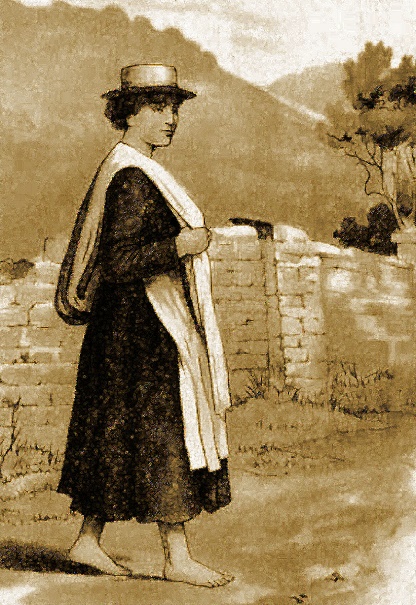 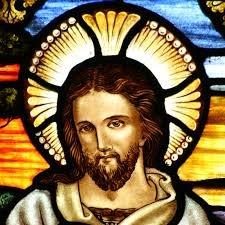 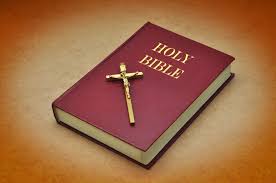 BibleThe holy book that Christians worship from. Mary Jones (16 December 1784 – 28 December 1864) was a Welsh girl who, at the age of fifteen, walked twenty-six miles barefoot across the countryside to buy a copy of the Welsh Bible from Thomas Charles because she did not have one. inspired the founding of the British and Foreign Bible Society.Old TestamentThe first half of the Bible, full of stories about God from BEFORE Jesus was born. There are 39 stories. Mary Jones (16 December 1784 – 28 December 1864) was a Welsh girl who, at the age of fifteen, walked twenty-six miles barefoot across the countryside to buy a copy of the Welsh Bible from Thomas Charles because she did not have one. inspired the founding of the British and Foreign Bible Society.New TestamentThe second half of the Bible, full of stories from AFTER Jesus was born. There are 27 stories in this section. Mary Jones (16 December 1784 – 28 December 1864) was a Welsh girl who, at the age of fifteen, walked twenty-six miles barefoot across the countryside to buy a copy of the Welsh Bible from Thomas Charles because she did not have one. inspired the founding of the British and Foreign Bible Society.HolySacred to GodGospelThe teachings of GodWord of GodThe message God is giving through his Gospels. 